杉戸町　ご担当者様令和4年10月29日　　　　　　　　　　　　　　　　　　　氏　名　　久松　祐樹　　　　　㊞　　　　　　　　　　　　　　　　　　　住　所　　杉戸町大字清地1097番地16　　　　　　　　　　　　　　　　　　　連絡先（電話）　0480-33-2076（タイトル）下水道の整備を求めます（要望の要旨）草木・ゴミ・ヘドロなどがたまり、水が上手く流れませんので、下水道の整備をして頂きたいです。（本郷412-5、6、7裏の下水道）（要旨の趣旨）今までは地域住民が力を合わせて掃除などをしてきましたが、地域住民の高齢化により、整備を仕切れなくなってしまいました。崩れそうな部分もあり、地域住民が安心安全に生活できるよう、下水道の整備を希望させて頂きました。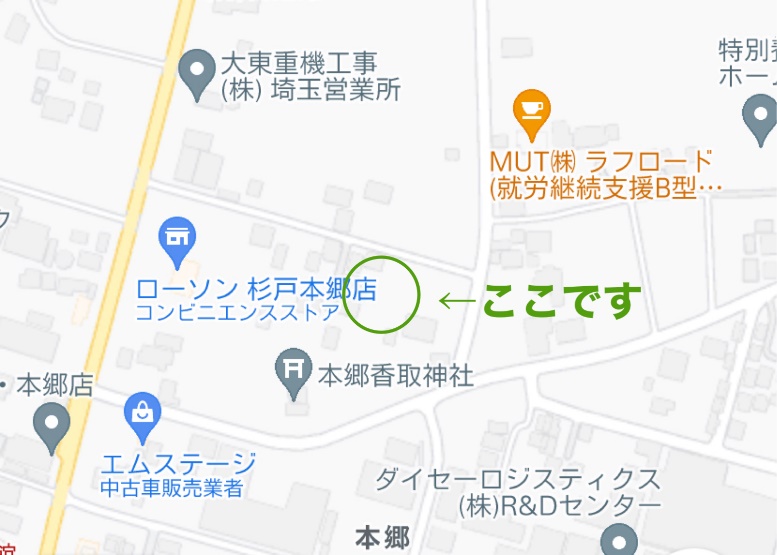 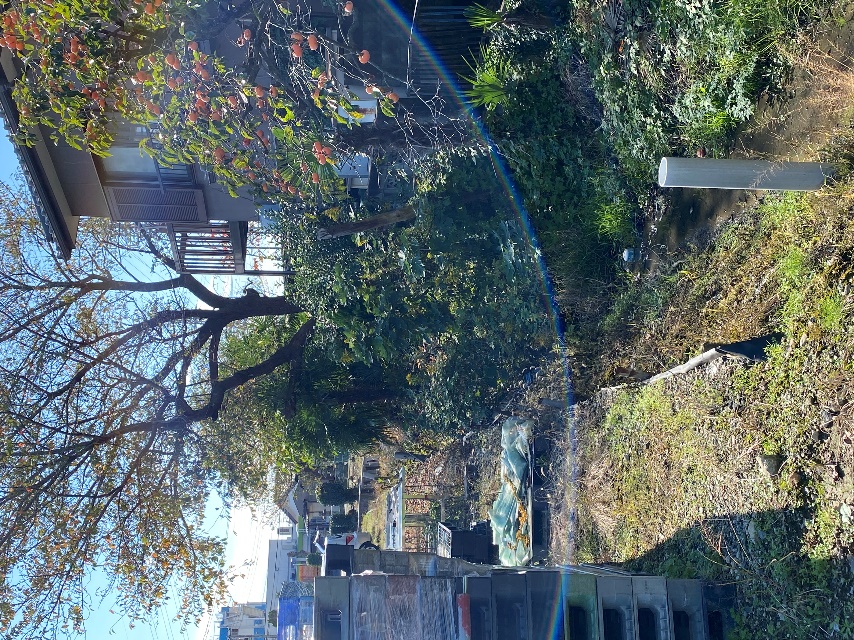 